107-1-電腦概論與程式設計 R Exercise學號:           姓名:題目: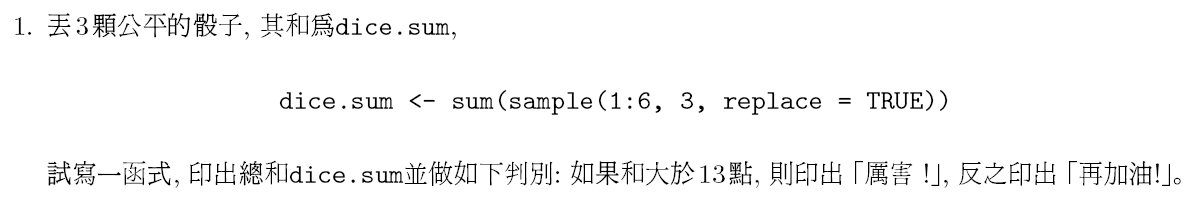 R程式碼:執行結果:注意事項: http://www.hmwu.idv.tw/web/R/R-exercise-2018v1.pdf  請看範例檔上程式碼的格式(自行貼上題目)。(題目圖片有加邊框，文字不要糊)程式碼字型請用”Courier New” ”10點字”。2019/01/11(五)，24:00上課前上傳。題數不限，要自己親自做才可以，抄襲者請不要浪費老師時間。my.dice <- function(no.dice, value){    dice.sum <- sum(sample(1:6, no.dice, replace=TRUE))    cat("點數總和: ", dice.sum, "\n")    ifelse(dice.sum > value, "厲害!", "再加油!")}my.dice(3, 13)> my.dice <- function(no.dice, value){+ +     dice.sum <- sum(sample(1:6, no.dice, replace=TRUE))+     cat("點數總和: ", dice.sum, "\n")+     ifelse(dice.sum > value, "厲害!", "再加油!")+ + }> > my.dice(3, 13)點數總和:  12 [1] "再加油!">